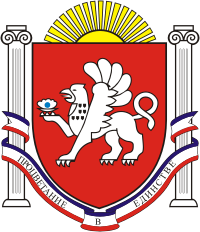 СКВОРЦОВСКИЙ   СЕЛЬСКИЙ  СОВЕТСИМФЕРОПОЛЬСКОГО РАЙОНАРЕСПУБЛИКИ  КРЫМ9-я сессия    2   созываРЕШЕНИЕ № 1    с. Скворцово                                                                                25 ноября 2020 года                                                                                                                                           О назначении публичных слушанийпо проекту решения Скворцовского сельского совета«О бюджете муниципального образованияСкворцовское сельское поселение Симферопольского района Республики Крым на 2021 год и на плановый период 2022 и 2023 годов»В соответствии с Бюджетным кодексом Российской Федерации, руководствуясь статьей  28 Федерального закона от 06 октября 2003 года № 131-ФЗ «Об общих принципах организации местного самоуправления в Российской Федерации» и статьей 19 Устава муниципального образования Скворцовское сельское поселение Симферопольского района Республики Крым, Положением о порядке организации и проведения публичных слушаний в муниципальном образовании Скворцовское сельское поселение Симферопольского района Республики Крым, утвержденным решением Скворцовского сельского совета от 30.12.2016 г. № 10, Положением «О бюджетном процессе муниципального образования Скворцовское сельское поселение Симферопольский район Республики Крым», утвержденным решением Скворцовского сельского совета от 28.12.2020 г. №10 (в ред. решения от 16.12.2019 г.№3), Скворцовский сельский совет Симферопольского района Республики Крым РЕШИЛ:1. Назначить публичные слушания по проекту решения «О бюджете О бюджете муниципального образования Скворцовское сельское поселение Симферопольского района Республики Крым  на 2021 год и на плановый период 2022 и 2023 годов»2. Публичные слушания провести 10 декабря 2020 года в 15:00 часов в здании администрации Скворцовского сельского поселения по адресу: 297544, РФ, Республика Крым, Симферопольский район, с. Скворцово, ул. Калинина, 59.3. Образовать рабочую группу по подготовке публичных слушаний в следующем составе:Дермоян Р.Ю. – руководитель рабочей группы – председатель Скворцовского сельского совета - глава администрации Скворцовского сельского поселения;Белоиванова Ж.П. – член рабочей группы – депутат Скворцовского сельского совета, председатель комиссии по бюджетно-экономическим вопросам;Лущик В.А. – член рабочей группы – заведующая сектором бухгалтерского учёта и финансов администрации Скворцовского сельского поселения – главный бухгалтер.4. Установить, что прием письменных предложений и рекомендаций по проекту решения «О бюджете муниципального образования Скворцовское сельское поселение Симферопольского района Республики Крым на 2021 год и на плановый период 2022 и 2023 годов» осуществляется в здании администрации Скворцовского сельского поселения по адресу: 297544, РФ, Республика Крым, Симферопольский район, с. Скворцово, ул. Калинина, д. 59 с 25 ноября 2020 года по 10 декабря 2020 года включительно, в рабочие дни с 8:00 до 17:00 часов.5. Рабочей группе изучить и обобщить предложения к проекту бюджета, доработать проект бюджета с учетом заключения о проведения публичны слушаний и внести его на рассмотрение Скворцовского сельского совета в срок до 31 декабря 2020 года.6. Настоящее решение и проект решения «О бюджете муниципального образования Скворцовское сельское поселение Симферопольского района Республики Крым на 2021 год и на плановый период 2022 и 2023 годов» обнародовать на стенде администрации Скворцовского сельского поселения, по адресу: Симферопольский район, с. Скворцово, ул. Калинина, д. 59 и на официальном сайте - скворцовский.рф.7. Настоящее решение вступает в силу с момента его обнародования.ПредседательСкворцовского сельского совета	                                                              Р.Ю.ДермоянСКВОРЦОВСКИЙ   СЕЛЬСКИЙ  СОВЕТСИМФЕРОПОЛЬСКОГО РАЙОНАРЕСПУБЛИКИ  КРЫМ9-я сессия    2   созываРЕШЕНИЕ № 1    с. Скворцово                                                                                25 ноября 2020 года                                                                                                                                           О проекте бюджете муниципального образованияСкворцовское сельское поселение Симферопольского района Республики Крым на 2021 год и на плановый период 2022 и 2023 годовРуководствуясь Бюджетным Кодексом Российской Федерации, Федеральным Законом от 06 октября 2003 года №131-ФЗ «Об общих принципах организации местного самоуправления в Российской Федерации», Положением «О бюджетном процессе муниципального образования Скворцовское сельское поселение Симферопольский район Республики Крым», Уставом муниципального образования Скворцовское сельское поселение Симферопольский район Республики Крым, Скворцовский сельский совет Симферопольского района Республики Крым РЕШИЛ:Утвердить основные характеристики бюджета муниципального образования Скворцовское сельское поселение Симферопольского района Республики Крым на 2021 год:общий объем доходов в сумме 7490817,94 рублей в том числе налоговые и неналоговые доходы в сумме 4199108,00 рублей, безвозмездные поступления в сумме 3291709,94 рублей;общий объем расходов в сумме 7490817,94 рублей;дефицит бюджета муниципального образования Скворцовское сельское поселение Симферопольского района Республики Крым в сумме 0,00 рублей.верхний предел муниципального внутреннего долга на 1 января 2022 года в сумме 0,00 рублей, в том числе верхний предел долга по муниципальным гарантиям в сумме 0,00 рублей;Утвердить основные характеристики бюджета муниципального образования Скворцовское сельское поселение Симферопольского района Республики Крым на плановый период 2022 и 2023 годов:общий объем доходов на 2022 год в сумме 7971034,55 рублей, в том числе налоговые и неналоговые доходы в сумме 4552103,00 рублей, безвозмездные поступления в сумме 3418931,55 рублей и на 2023 год в сумме 8493646,55 рублей, в том числе налоговые и неналоговые доходы в сумме 4977556,00 рублей, безвозмездные поступления в сумме 3516090,55 рублей;общий объем расходов на 2022 год в сумме 7971034,55 рублей и на 2023 год в сумме 8493646,55 рублей, в том числе условно утвержденные расходы на 2022 год в сумме 166023,43 рублей и на 2023 год в сумме 357732,75 рублей;дефицит бюджета муниципального образования Скворцовское сельское поселение Симферопольского района Республики Крым на 2022 год в сумме 0,00 рублей и на 2023 год в сумме 0,00 рублей;верхний предел муниципального внутреннего долга муниципального образования Скворцовское сельское поселение Симферопольского района Республики Крым на 1 января 2023 года в сумме 0,00 рублей, в том числе верхний предел долга по муниципальным гарантиям в сумме 0,00 рублей, и верхний предел муниципального внутреннего долга бюджета муниципального образования Скворцовское сельское поселение Симферопольского района Республики Крым на 1 января 2024 года в сумме 0,00 рублей, в том числе верхний предел долга по муниципальным гарантиям в сумме 0,00 рублей;Утвердить объем поступлений доходов в бюджет муниципального образования Скворцовское сельское поселение Симферопольского района Республики Крым по кодам видов (подвидов) доходов:на 2021 год согласно приложению 1 к настоящему решению;на плановый период 2022 и 2023 годов согласно приложению 1.1 к настоящему решению.Утвердить перечень и коды главных администраторов доходов бюджета муниципального образования Скворцовское сельское поселение Симферопольского района Республики Крым, закрепляемые за ними виды (подвиды) доходов на 2021 год и на плановый период 2022 и 2023 годов согласно приложению 2 к настоящему решению.Утвердить сведения о нормативах отчислений доходов в бюджет муниципального образования Скворцовское сельское поселение Симферопольского района Республики Крым на 2021 год и на плановый период 2022 и 2023 годов согласно приложению 3 к настоящему решению.Утвердить перечень главных администраторов источников финансирования дефицита бюджета муниципального образования Скворцовское сельское поселение Симферопольского района Республики Крым на 2021 год и на плановый период 2022 и 2023 годов согласно приложению 4 к настоящему решению.Утвердить источники финансирования дефицита бюджета муниципального образования Скворцовское сельское поселение Симферопольского района Республики Крым:на 2021 год согласно приложению 5 к настоящему решению;на плановый период 2022 и 2023 годов согласно приложению 5.1 к настоящему решению.Утвердить ведомственную структуру расходов бюджета муниципального образования Скворцовское сельское поселение Симферопольского района Республики Крым:на 2021 год согласно приложению 6 к настоящему решению;на плановый период 2022 и 2023 годов согласно приложению 6.1 к настоящему решению. Утвердить распределение расходов бюджета муниципального образования Скворцовское сельское поселение Симферопольского района Республики Крым по разделам, подразделам, целевым статьям, группам (подгруппам) видов расходов бюджета:на 2021 год согласно приложению 7 к настоящему решению;на плановый период 2022 и 2023 годов согласно приложению 7.1 к настоящему решению. Утвердить распределение расходов бюджета муниципального образования Скворцовское сельское поселение Симферопольского района Республики Крым по целевым статьям, группам (подгруппам) видов расходов, разделам, подразделам классификации расходов бюджета: на 2021 год согласно приложению 8 к настоящему решению;на плановый период 2022 и 2023 годов согласно приложению 8.1 к настоящему решению. Утвердить объем межбюджетных трансфертов, получаемых из других бюджетов бюджетной системы Российской Федерации в бюджет муниципального образования Скворцовское сельское поселение Симферопольского района Республики Крым: на 2021 год согласно приложению 9 к настоящему решению;на плановый период 2022 и 2023 годов согласно приложению 9.1 к настоящему решению. Утвердить объем иных межбюджетных трансфертов, предоставляемых из бюджета муниципального образования Скворцовское сельское поселение Симферопольского района Республики Крым бюджету муниципального образования Симферопольский район Республики Крым: на 2021 год согласно приложению 10 к настоящему решению; на плановый период 2022 и 2023 годов согласно приложению 10.1 к настоящему решению. Утвердить объем резервного фонда администрации Скворцовского сельского поселения Симферопольского района Республики Крым: на 2021 год в сумме 55000,00 рублей; на 2022 год в сумме 55000,00 рублей; на 2023 год в сумме 55000,00 рублей. Привлечение муниципальных заимствований в бюджет муниципального образования Скворцовское сельское поселение Симферопольского района Республики Крым на 2021 год и на плановый период 2022 и 2023 годов не планируется. Предоставление муниципальных гарантий из бюджета муниципального образования Скворцовское сельское поселение Симферопольского района Республики Крым на 2021 год и на плановый период 2022 и 2023 годов не предусмотрено.Утвердить, что добровольные взносы и пожертвования, поступившие в бюджет муниципального образования Скворцовское сельское поселение Симферопольского района Республики Крым, направляются в установленном порядке на увеличение расходов бюджета муниципального образования Скворцовское сельское поселение Симферопольского района Республики Крым соответственно целям их представления.Нормативные правовые акты органов местного самоуправления Скворцовского сельского поселения Симферопольского района Республики Крым подлежат приведению в соответствие с настоящим решением в трехмесячный срок со дня вступления в силу настоящего решения.  Утвердить, что бюджетные ассигнования, предусмотренные на оплату труда работников бюджетной сферы на 2021 год и на плановый период 2022 и 2023 годов, обеспечивают системы оплаты труда работников органов местного самоуправления, муниципальных учреждений по отраслевому принципу в соответствии с нормативными правовыми актами Республики Крым и муниципального образования Скворцовское сельское поселение Симферопольского района Республики Крым. Утвердить, что руководители органов местного самоуправления, муниципальных учреждений муниципального образования Скворцовское сельское поселение Симферопольского района Республики Крым не вправе принимать в 2021 году и в плановом периоде 2022 и 2023 годов решений, приводящих к увеличению штатной численности работников органов местного самоуправления и муниципальных учреждений, за исключением случаев принятия решений о наделении органов местного самоуправления муниципального образования Скворцовское сельское поселение Симферопольского района Республики Крым дополнительными полномочиями, требующими увеличения штатной численности. Остатки средств бюджета Скворцовского сельского поселения Симферопольского района Республики Крым на начало текущего финансового года:в объеме не превышающем остаток средств на счете по учету средств бюджета Скворцовского сельского поселения Симферопольского района Республики Крым могут направляться на покрытие временных кассовых разрывов и на увеличение бюджетных ассигнований на оплату заключенных от имени Скворцовского сельского поселения Симферопольского района Республики Крым муниципальных контрактов на поставку товаров, выполнение работ, оказание услуг, подлежавших в соответствии с условиями этих муниципальных контрактов оплате в отчетном финансовом году.21. Настоящее решение подлежит официальному обнародованию на портале Правительства Республики Крым на странице муниципального образования Симферопольский район (simfmo.rk.gov.ru) на вкладке Скворцовское сельское поселение, на официальном сайте администрации Скворцовского сельского поселения (скворцовский.рф), а также на информационном стенде Скворцовского сельского совета, расположенного по адресу: Республика Крым, Симферопольский район, село Скворцово, улица Калинина, дом 59.22.Настоящее решение вступает в силу с 1 января 2021 года.Председатель Скворцовскогосельского совета						                     	Р.Ю.Дермоян